Objective: To be an asset in contributing successes to the organization or company where I could affiliate with, and to explore my knowledge and skills in the most effective and ethical manner.WORK EXPERIENCE:RECEPTIONIST CUM SALESADMINJanuary 2015- Present - Elixir Medical Equipment – Dubai, UAEWelcomes visitors by greeting them, in person or on the telephone;Answering or referring inquiries/ Transfers Caller to the right person or department.Maintains security by following procedures; monitoring logbookMaintains safe and clean reception area by complying with procedures, rules, and regulations.Contributes to team effort by accomplishing related results as neededDoing invoices and delivery notesUpdating the clients filesCalling clients and updating overdue payments (Using Excel)Updating / Monitoring suppliesAssisting workmates / boss in photocopying, scanning, typing and making presentations when neededReceiving and shipping parcels from/ for clients.Helping and assisting the accountant if he needs my help.Sorting and distributing incoming post and organising and sending outgoing post;Checking Gmail/ outlook / Dubizzle, forwarding it to the concern person. Replying when necessary.Ordering and maintaining stationery and equipmentRECEPTIONISTAugust 2013 - September 2014 - Convergys Baguio, PhilippinesWelcomes visitors by greeting them in person or on the telephoneRoute calls to specific personTake and relay messagesMaintains security by following proceduresMonitoring logbooks, issuing visitor badgeMonitoring two CCTVsDoing weekly reports usingPowerPoint for our Department´s meetingMaintains safe and clean reception area by complying with procedures, rules, and regulationsHandle confidential informationUpdating hard and soft copy of logbooksSchedule meetings and conference roomsUpdating headcounts and the number list of employeesMonitoring suppliesCoordinate mail flow in and out of the officeASST. SECRETARYMay 2011 – June 2013 - Labrador Municipal HallUsing a variety of software packages, such as Microsoft Word, Outlook, Powerpoint, Excel, Access, etc., to produce correspondence and documents and maintain presentations, records, spreadsheets and databasesBooking schedule for the Officials weekly meetingAttending meetings, taking minutes and keeping notesRecording all the discussion of the meeting using tape recorder then afterwards, documentation (writing all what is in the tape recorder and filing itLiaising with staff in other departments and with external contactsOrdering and maintaining stationery and equipmentSorting and distributing incoming post and organizing and sending outgoing postLiaising with colleagues and external contacts to book travel and accommodationOrganising and storing paperwork, documents and computer-based informationPhotocopying and printing various documents, sometimes on behalf of other colleaguesRecruiting, training and supervising junior staff and delegating work as requiredSKILLSComputer LiterateFlexible with a positive attitude and willingness to collaborate with others Good in written and verbal communication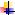 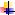 Telephone SkillsProfessionalism Phone SkillsKnowledgeable in using Microsoft Office (Excel, PowerPoint, Word, Outlook)Happy PersonKnow how to deal with problems Fast LearnerEDUCATIONAL ATTAINMENTCollege of Human Science Bachelor of Science in Mass Communication2008 – 2011Secondary 2001 – 2005Primary 1995 – 2001ON JOB TRAININGSDZBS AM Radio (OJT)November 2010 -January, 2011DJNews ReporterIFM Radio (OJT)November 2009 – February 2010DJTrivia’s, News ResearcherNorthern Philippine Times News Paper(OJT) July – October 2010TechnicalNews Writer / EditorNews ResearcherUniversity of BaguioBaguio City, PHILIPPINESLabrador National High SchoolLabrador Pangasinan, PhilippinesUyong Elementary SchoolUyong Labrador Pangasinan PhilippinePhilippinesPhilippinesPhilippinesTRAININGS AND SEMINARS ATTENDEDI, Kristel Anne M. Jacoba, hereby swear that the information provided herewith to the best of my knowledge is true and correct.First Name of Application CV No: 1655190Whatsapp Mobile: +971504753686 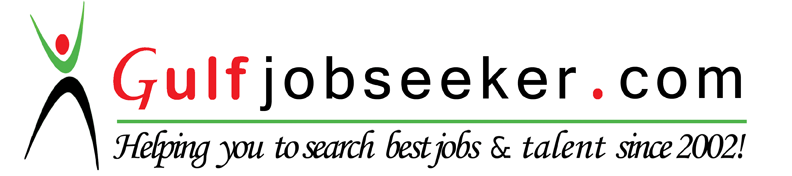 PersonalDataPersonalDataBirthDate : Nov. 13,’88Date : Nov. 13,’88Height: 5’2” / 158.5 cmCivilStatus : SingleStatus : SingleSex: Female: FemaleNationality: FilipinoSex: 48 kg/105.8 lbs: 48 kg/105.8 lbsLanguage spoken:English/FilipinoW eight: 48 kg/105.8 lbs: 48 kg/105.8 lbsLanguage spoken:English/Filipino